    «Человек стал человеком, когда услышал шепот листьев и песню кузнечика, журчание весеннего ручья и звон серебряных колокольчиков в бездонном летнем небе, шорох снежинок и завывание вьюги за окном, ласковый плеск волны и торжественную тишину ночи, – услышал, и, затаив дыхание, слушает сотни и тысячи лет чудесную музыку жизни».                                                                                              В. А. СухомлинскийЧеловек и природа - одно целое, неделимое. Несмотря на все достижения современной цивилизации, человек не может без природы, в ней есть все для жизни. Природа оказывает огромное влияние на формирование личности, ее умственное, нравственное, трудовое и физическое развитие, способствует улучшению логического мышления и речи.
В дошкольном детстве закладывается фундамент конкретных представлений о природе, формируются основы экологического сознания. Поэтому, очень важно, чтобы дети получали достоверные знания и представления, приобретали навыки доброжелательного отношения к природе.         Экологическое воспитание включает в себя творческий поиск, в котором можно выделить такое направление, как экологические сказки, раскрывающие окружающий мир, дающие первоначальные представления о природе.        Сказки - это особый мир детства, непринужденная обстановка, задушевный настрой, доброта и радость. Интерес детей к экологической сказке определяется, прежде всего, новизной сюжета, наличием необычных персонажей, их действий, а также конечным результатом. Большую роль играют и следующие факторы: доступность материала, увлекательная форма повествования с элементами загадочности.         Экологические сказки, в детях воспитывают культуру поведения и бережное отношение к живому, развивают познавательный интерес к природе. Самое важное в сказках для маленьких слушателей узнать о проблемах дикой природы из уст самих ее обитателей, услышать их голос. В этом отношении исключительна роль экологических сказок, где животные, растения одушевляются и сопереживают любым изменениям в природе и своей привычной жизни.          Авторских сказок о природе довольно много, но не каждая из них будет экологической сказкой. Чаще авторы сказки решают развлекательные задачи: повеселить, отвлечь, разжечь фантазию и т. п. Поэтому авторы при отборе содержания не ставят перед собой цель дать точную научную информацию. В таких сказках, с точки зрения науки, много неточностей, вольностей и еще больше авторских фантазий. Характерным примером таких сказок являются сказки Р. Киплинга («Слоненок», «Как леопард стал пятнистым», «От чего у верблюда горб» и др.)        Авторских сказок с действительно экологическим содержанием немного. От других сказок их отличает, прежде всего, то, что они несут в себе достоверную научную информацию. Авторы в интересной сказочной форме дают детям представления: о закономерностях природы; о том, что нарушение закономерностей в природе может привести к беде; об отдельных особенностях поведения и жизни различных представителей животного и растительного мира.  К таким произведениям относятся сказки: «Большое чудо», «Зимняя пирушка», «Хитрый одуванчик» Н. Павловой; «Сова» В. Бианки; «Корноушка» Э. Сетон-Томпсона; «Русачёк», «Подземный путешественник» Н. Романовой и другие.        При этом очень важно выразительно, ярко, образно, эмоционально описывать в сказке возникновения познавательной потребности и интересов у главных героев. Тогда ребенок, сопереживая герою, сам проникается интересам к описываемым событиям. Надо заметить, что при выборе сказки природоведческого содержания педагог должен учитывать, какой познавательный материал в них заложен, вызовет ли он у ребенка интерес к наблюдениям, любознательность, заставит ли присматриваться к окружающей природе, будет ли воздействовать на его чувства, можно ли его использовать в воспитательныхцелях
      Дошкольники, стремящиеся к познанию окружающей нас природы, находятся в том возрасте, который благоприятен для формирования экологических понятий. На экскурсиях на природу, в наблюдениях за растениями и животными перед детьми раскрывается красота родного края. Одновременно дети замечают и неразумное, пагубное влияние человека на окружающую среду. Для того чтобы научить ребёнка видеть вокруг себя эти контрасты, сопереживать и размышлять, нужно использовать экологические сказки         У ребенка после прослушивания сказок возникает желание увидеть эти явления или объекты природы на прогулке, экскурсии, рассказать о них родителям и другим детям, сделать что-то самим, чтобы помочь природе.                 Чтение экологической сказки может быть отдельной формой в работе по экологическому воспитанию детей и может входить в другие: экологические занятия, опытно-эксперементальную деятельность, беседы, наблюдения, театрализованную деятельность. Часто эти формы могут быть объединены какой-то одной темой. Например, «Жизнь диких животных», «Деревья в разное время года», «Как готовится природа к зиме» и другие.        Особое место в эколого-педагогическом процессе уделяется методам решения исследовательских задач, в основе которых лежит теория развития творческой личности (Б. К. Бабанского, В. И. Загвязинского, 3. И. Калмыковой и др.). Эти методы предполагают чтение на занятиях сказок с созданием элементарных проблемных ситуаций, которые выстроены с учетом психофизиологических возможностей детей.
Содержание опытнической деятельности, внедренное в сказку, успешно принимается всеми детьми.Особое место в экологическом воспитании занимают сказки, написанные самими детьми. Они представляют собой область, которая помогает понять детские интересы, их направленность. Эту группу сказок можно разделить на две категории: сказки, созданные по аналогии с уже известными литературными произведениями; сказки, созданные на основе личного творчества. Для сочинения сказки ребенку необходимо владеть экологическими представлениями, знаниями о животных и растениях. В сказке ребенок выражает свое отношение к описываемым событиям и явлениям.        Использование экологической сказки на занятиях позволяет доступнее объяснить материал детям. Сказки могут быть включены в начале занятия, как мотивация, как часть занятия или в конце, как итог занятия. Так, в течение года, по сезонам была проведена серия занятий о деревьях. На первом занятии использовалась сказка, предложенная авторами программы «Радуга». В ней дети познакомились с главным персонажем - Шур-Шуром, а также закрепили названия деревьев и умение их классифицировать. Итогом одного из таких занятий стала сказка «Как ходят деревья» Л. Толстого. На занятии на тему «Жизнь деревьев зимой» встала проблема о том, что поздней осенью, когда опали все листья и семена с деревьев и деревья стояли голые, можно подумать, что они все одинаковые. Но так ли это? После высказывания детей, предлагаем послушать сказку Н. Павловой «Зимняя пирушка». Про одного умного зайчика, который умел отличать зимой одно дерево от другого. На обобщающем занятии по темы «О взаимосвязи всего живого в природе» в заключении читаем сказку Л. Толстого «На что нужны мыши».        Многообразие явлений природы, окружающей дошкольников, создает для воспитателя условия для организации наблюдений. Общая педагогическая цель при этом заключается в том, чтобы пробудить интерес, познавательную активность детей, развить их наблюдательность, желание и умение смотреть на окружающий мир. Обычно наблюдения имеют взаимосвязь с занятиями по сезонам. Экологические сказки использовали как часть наблюдения или как побуждение к самому наблюдению, или итогом наблюдения.                                                                                                         После прослушивания сказок, дети с большим интересом наблюдали за листопадом, искали под опавшими листьями листовичков, копались в песке, ища дождевых червей, которые помогают листовичкам спрятаться на зиму. Часто дети хотят нарисовать рисунки к прослушанным сказкам, так в группе появляются самодельные книжки сказок о природе. Родители тоже подключаются  к сочинению познавательных сказок. Дети с удовольствием рассказывают сказки, сочиненные дома с родителями и рисуют к ним иллюстрации.          Путешествие в мир сказки развивает воображение, образное мышление, фантазию, мобилизует умственные силы ребенка, помогает активному восприятию содержания, более полному пониманию смысла. Дети в сочиненных ими сказках, рассказах проявляют свое понимание справедливости, сами активно творят добро, защищая обиженных и слабых героев, наказывая злых. Используя личный опыт, ребенок активно отыскивает свой вариант решения помощи героям, развития сюжета.       Таким образом, на основе знаний, которые дети получают через экологические сказки, могут быть заложены начальные формы осознанно правильного отношения к природе; интерес к ее познанию; сочувствие ко всему живому; умение видеть красоту природы в разных ее формах и проявлениях, выражать свое эмоциональное отношение к ней. Сказки русских писателей XIX и XX вв. о бережном отношении к природе, о защите природы.Представленный материал окажет помощь в подготовке и подборе сказок для проведения занятий, наблюдений и свободного чтения литературы педагогам и увлекательного чтения дома с родителями.Добрый волшебник УралаПавел Петрович Бажов,Чтобы нам грустно не стало,Сказочный отпер засов:Только засов отворился,В сказку открылася дверь.Запах лесов заструился –Ты в мир волшебный поверь.И. Иванов  Бажов, П. «Малахитовая шкатулка»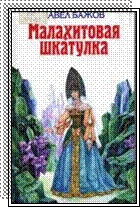 «Малахитовая шкатулка» – это сборник сказов о нелегком труде на горных заводах, о радости творчества, о бережном отношении к природе. Книга познакомит вас, ребята, и с обыкновенными земными людьми, такими как Данила-мастер, старик Кокованя, девочка Даренка. А рядом с ними сказочные персонажи – хозяйка Медной горы, Великий Полоз, Огневушка-Поскакушка.Удивительный мир природы Урала открывают нам сказы: «Огневушка-Поскакушка», «Золотые дайки», «Две ящерки» и другие.   Баруздин, С. «Почему рыбы молчат».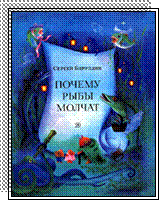 Почему рыбы молчат? Автор сказки Сергей Баруздин рассказывает: «Когда-то в древние времена рыбы очень хорошо разговаривали. На своём рыбьем языке. Но вот однажды появилась рыба-кит.– Хотите, – говорит, – я всё море, весь океан выпью?Удивились рыбы, рты пораскрывали».Сказки-притчи Сергея Баруздина помогают ответить на многие вопросы, которые дети задают взрослым: о рыбках, воробьях, черепахах, страусах, улитках и других обитателях планеты.     Бианки, В. «Сказки»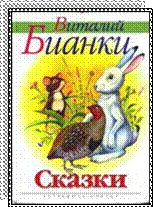 «Чьи это ноги?», «Кто чем поет?», «Чей нос лучше?», «Лесные домишки», «Одинец» – в основе всех лесных сказок, рассказов и повестей Виталия Бианки лежат его собственные научные наблюдения над жизнью леса и его обитателей.Еще мальчишкой он проводил в лесу все свободное время, с жадностью прислушивался к рассказам старых охотников. А потом обо всем, что увидел, Виталий Валентинович рассказывал ребятам в книжках, помогая проникнуть им в чудесные тайны природы. Он пытался понять, о чем «разговаривают» птицы, почему ноги цапли и лапы крота так не похожи, почему одни животные строят домишки на деревьях, другие – на воде или под водой. В своих лесных былях и сказках он ответил детям на множество вопросов.Создавая их, он стремился и ребят приучить к самостоятельным наблюдениям над родной природой. Нельзя не полюбить милых мохнатых и пернатых героев Виталия Бианки, когда он рассказывает об их повадках, о ловкости, хитрости, умении спасаться и прятаться. С волнением следим мы за приключениями маленького путешественника Пика из рассказа «Мышонок Пик», знакомимся с бедным муравьишкой, которому во что бы то ни стало нужно попасть домой до захода солнца. Ждем, когда из чащи бесшумно вынырнет пробирающийся сквозь заросли сильный и ловкий лось Одинец.А в сказке «Сова» В. Бианки очень просто и доступно показывает зависимость одного явления в природе от другого. В простой цепи фактов: сова – полевые мыши – шмели – опыление клевера раскрывается перед вами смысл сложного взаимоотношения между организмами.    Медюкова, Н. « Мои роднички».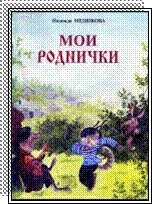 В стороне от шумных дорог стоит деревня Роднички. В лесу, что за деревней, живут его обитатели: и белочка, и заяц, и лиса, и лось, и медведь, водятся и волки. И такие чудные дела творятся в этих сказках. Снова зеленеют засохшие деревья. Появляется белка, грызущая орехи с золотыми скорлупками. Соседская Жучка заводит дружбу с приезжим бульдогом. Обо всех этих необычайных тайнах вы прочитаете в добрых сказках жителей Родничков.    Пришвин, М. М.  «Кладовая солнца»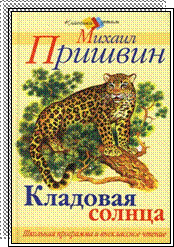 В окружающем мире Михаил Пришвин видел особую красоту и развивал в своем творчестве идею взаимосвязи человека и природы. Этой теме посвящена сказка-быль «Кладовая солнца». С самого начала произведения мы попадаем в чудесный мир, где все живое взаимосвязано, и где природа принимает самое непосредственное участие в судьбе героев.«Кладовая солнца» М. Пришвина – это настоящая кладовая ценной и интересной информации. Здесь и человеческие взаимоотношения, и богатые знания об особенностях родного края, и даже уроки выживания в трудных ситуациях.    Сладков Н. «Сказки леса»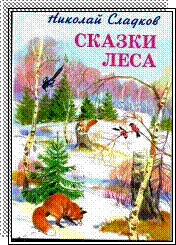 Герои его сказок – животные и птицы. Вы познакомитесь в его книгах с интереснейшим миром живой природы. Чудесные сказки Николая Сладкова помогают лучше понять и полюбить окружающий мир, учат бережно относиться к природе.Экологические сказки для чтения в детском саду.Катя и божья коровкаЭта история произошла с девочкой Катей.В летний полдень Катя, сняв туфли, бегала по цветущему лугу.Трава на лугу была высокая, свежая и приятно щекотала девочке босые ножки. А луговые цветы пахли мятой и мёдом. Кате захотелось поваляться на мягких травах и полюбоваться плывущими в небе облаками. Примяв стебли, она легла на траву и тотчас почувствовала, что по её ладони кто-то ползёт. Это была маленькая божья коровка с красной, словно отлакированной спинкой, украшенной пятью чёрными точками.Катя стала рассматривать красного жучка и вдруг услышала тихий приятный голосок, который произнёс:- Девочка, пожалуйста, не мни траву! Если хочешь побегать, порезвиться, то бегай лучше по тропинкам.- Ой, кто это? – удивлённо спросила Катя. – Кто со мной разговаривает?- Это я, божья коровка! – ответил ей тот же голосок.-Разве божьи коровки разговаривают? – ещё больше удивилась девочка.- Да, я умею говорить. Но говорю я только с детьми, а взрослые меня не слышат! – ответила божья коровка.- Понятно! – протянула Катя. – Но скажи, почему нельзя бегать по траве, ведь её так много! – спросила девочка, окинув взглядом широкий луг.- Когда бежишь по траве, то её стебельки ломаются, земля становится слишком твёрдой, не пропускает к корням воздух и воду, и растения погибают. Кроме того, луг – это дом многих насекомых. Ты такая большая, а мы маленькие. Когда ты бежала по лугу, насекомые очень волновались, повсюду раздавался сигнал тревоги: «Внимание, опасность! Спасайся, кто может!» - объяснила божья коровка.- Извини, пожалуйста, - сказала девочка, - я всё поняла, и буду бегать только по дорожкам.И тут Катя заметила красивую бабочку. Она весело порхала над цветами, а потом села на травинку, сложила крылышки и … исчезла.- Куда делась бабочка? – удивилась девочка.- Она здесь, но стала для тебя незаметной. Так бабочки спасаются от врагов. Я надеюсь, Катюша, что ты не собираешься ловить бабочек и становится врагом?- Нет! Нет! – вскрикнула Катя и добавила: - Я хочу быть другом.- Ну и правильно, - заметила божья коровка, - у бабочек есть прозрачный хоботок, и через него, словно через соломинку, они пьют цветочный нектар. А, перелетая с цветка на цветок, бабочки переносят пыльцу и опыляют растения. Поверь мне, Катя, цветам очень нужны бабочки, пчёлы и шмели – ведь это насекомые-опылители.- Вот и шмель! – сказала девочка, заметив на розовой головке клевера большого полосатого шмеля. Его трогать нельзя! Он может укусить!- Конечно! – согласилась божья коровка. – У шмеля и пчёл есть острое ядовитое жало.- А вот ещё шмель, только поменьше, - воскликнула девочка.- Нет, Катюша. Это не шмель, а осовидная муха. Она окрашена так же, как осы и шмели, но совсем не кусачая, у неё и жала нет. Но птицы принимают её за злую осу и пролетают мимо.- Ого! Какая хитрая муха! – удивилась Катя.- Да, все насекомые очень хитрые, - с гордостью произнесла божья коровка.В это время в высокой траве весело и звонко застрекотали кузнечики.- Кто же это стрекочет? – спросила Катя.- Это кузнечики, - объяснила божья коровка.- Мне бы хотелось увидеть кузнечика!Словно услышав слова девочки, кузнечик высоко подпрыгнул в воздухе, и его изумрудная спинка ярко сверкнула. Катя протянула руку, и кузнечик в тот же миг упал в густую траву. Увидеть его в зелёных зарослях было невозможно.- А кузнечик-то тоже хитрец! Его не найдёшь в зелёной траве, как чёрную кошку в тёмной комнате, - засмеялась девочка.- Видишь стрекозу? – спросила божья коровка у Кати. – Что ты можешь сказать о ней?- Очень красивая стрекоза! – отозвалась девочка.- Не только красивая, но и полезная! Ведь стрекозы прямо на лету ловят комаров и мух.Долго беседовала Катя с божьей коровкой. Она увлеклась разговором и не заметила, как наступил вечер.- Катя, ты где? – услышала девочка голос мамы.Она осторожно посадила божью коровку на ромашку, вежливо попрощалась с ней:- Спасибо, милая божья коровка! Я узнала много нового и интересного.- Почаще приходи на луг, и я расскажу тебе ещё кое-что о его обитателях, - пообещала ей божья коровка.Сказка о РадугеЖила на свете Радуга, яркая и красивая. Если тучи покрывали небо и на землю обрушивался дождь, Радуга пряталась и ждала, когда тучи раздвинутся и выглянет кусочек солнышка. Тогда Радуга выскакивала на чистый небесный простор и повисала дугой, сверкая своими цветами-лучиками. А было у Радуги этих лучиков семь: красный, оранжевый, желтый, зеленый, голубой, синий и фиолетовый. Люди увидели Радугу на небе и радовались ей. А дети пели песенки:Радуга-Радуга, Радуга-дуга!Принеси нам, Радуга, хлеба-молока!Поскорей нам, Радуга, солнышко открой;Дождь и непогоду ус-по-кой.Очень любила Радуга эти детские песенки. Заслышав их, тотчас откликалась. Цветные лучики не только украшали небо, но и отражались в воде, множились в больших лужах и капельках дождя, на мокрых оконных стеклах... Все были рады Радуге...Кроме одного злого волшебника Черных Гор. Он терпеть не мог Радугу за ее веселый нрав. Он злился и даже закрывал глаза, когда она появлялась после дождя на небе. Решил злой волшебник Черных Гор погубить Радугу и отправился за помощью к древней Фее Подземелья.— Скажи мне, древняя, как избавиться от ненавистной Радуги? Уж очень мне надоели ее сияющие лучики.— Укради у нее, — проскрипела древняя Фея Подземелья, — только один какой-нибудь лучик, и Радуга умрет, потому что жива она, только когда семь ее цветов-лучиков вместе, в одной семье.Обрадовался злой волшебник Черных Гор.— Да неужели так просто? Я хоть сейчас вырву из ее дуги любой лучик.— Не торопись, — глухо проворчала Фея, — вырвать цвет не так-то просто.Надо на ранней утренней заре, когда Радуга еще спит безмятежным сном, тихо подкрасться к ней и, как перо у Жар-птицы, вырвать ее лучик. А потом намотать его на руку и умчаться подальше от этих мест. Лучше на Север, где короткое лето и мало гроз. С этими словами древняя Фея Подземелья и подошла к скале и, стукнув по ней своей клюкой, вдруг исчезла. А злой волшебник Черных Гор подкрался тихо и незаметно к кустам, где на утренней заре среди цветов спала красавица Радуга. Ей снились цветные сны. Она не могла и предположить, какая беда повисла над ней. Злой волшебник Черных гор подполз к Радуге и протянул свою когтистую лапу. Радуга даже не успела вскрикнуть, как он вырвал из ее шлейфа Синий лучик и, крепко намотав его на кулак, бросился бежать.--Ой, я, кажется, умираю... — только успела сказать Радуга и тут же рассыпалась по траве сверкающими слезинками.— А Злой волшебник Черных Гор мчался на Север. Большая черная ворона несла его вдаль, а он крепко держал в руке Синий лучик. Злой волшебник свирепо улыбался, подгоняя ворону, и так спешил, что даже не заметил, как впереди засверкали переливчатые разводы Северного сияния.— Это что такое? — крикнул он. — Откуда здесь взялась эта преграда?А Синий лучик, увидев среди множества цветов Северного сияния и синий цвет, крикнул изо всех сил:— Брат мой, Синий цвет, спаси меня, верни меня к моей Радуге!Синий цвет услышал эти слова и тотчас пришел на помощь брату. Он подошел к злому волшебнику, вырвал лучик из его рук и передал быстрым серебристым облакам. И очень вовремя, потому что Радуга, рассыпавшаяся на мелкие сверкающие капли-слезинки, стала высыхать.— Прощайте, — шептала она своим друзьям, — прощайте и передайте детям, что я больше не явлюсь на их призывы и песенки.— Стой! Стой! — раздался вдруг радостный крик. — Стой, Радуга, не умирай! Я здесь, твой Синий лучик вернулся! — С этими словами он прыгнул на свое место посреди цветных братьев, между голубым и фиолетовым цветами.Случилось чудо: Радуга ожила.— Смотрите-ка! — воскликнули радостно дети, увидев на небе пляшущую Радугу. — Это же наша Радуга! А мы ее уж заждались.— Смотрите-ка! — говорили взрослые. — Радуга засияла! Но вроде не было дождя? К чему бы это? К урожаю? К радости? К добру...Муниципальное автономное общеобразовательное учреждениесредняя общеобразовательная школа №2Структурное подразделение Детский сад №6 «Экологическая сказка для малышей»                                     Подготовила :   Плотникова Ирина Александровна